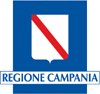 domanda di autorizzazione per eventi assimilati ad Apertura di grande struttura di vendita(Sez. I, Tabella A, d.lgs. n.222/2016; art. 28 comma 8 legge regionale 21 aprile 2020, n. 7) DOMANDA DI AUTORIZZAZIONE + SCIA:Il/la sottoscritto/a presenta la segnalazione/comunicazione indicata nel quadro riepilogativo allegato. DOMANDA DI AUTORIZZAZIONE + SCIA UNICA:Il/la sottoscritto/a presenta le segnalazioni e/o comunicazioni indicate nel quadro riepilogativo allegato. DOMANDA DI AUTORIZZAZIONE + DOMANDA PER IL RILASCIO DI ALTRE AUTORIZZAZIONI:Il/la sottoscritto/a presenta richiesta di acquisizione, da parte dell’Amministrazione, delle autorizzazioni indicate nel quadro riepilogativo allegato.Attenzione: qualora dai controlli successivi il contenuto delle dichiarazioni risulti non corrispondente al vero, oltre alle sanzioni penali, è prevista la decadenza dai benefici ottenuti sulla base delle dichiarazioni stesse (art. 75 del DPR 445 del 2000).Data____________________              Firma_____________________________________________________________INFORMATIVA SUL TRATTAMENTO DEI DATI PERSONALI ( Art. 13 del Reg. UE n. 2016/679 del 27 aprile 2016)Il Reg. UE n. 2016/679 del 27 aprile 2016 stabilisce norme relative alla protezione delle persone fisiche con riguardo al trattamento dei dati personali. Pertanto, come previsto dall’art.13 del Regolamento, si forniscono le seguenti informazioni:Titolare del Trattamento: Comune di____________________________________________________________________(nella figura dell’organo individuato quale titolare)Indirizzo____________________________________________________________________________________________Indirizzo mail/PEC____________________________________________________________________________________Finalità del trattamento. Il trattamento dei dati è necessario per l’esecuzione di un compito di interesse pubblico o connesso all’esercizio di pubblici poteri di cui è investito il titolare del trattamento. Pertanto i dati personali saranno utilizzati dal titolare del trattamento nell’ambito del procedimento per il quale la dichiarazione viene resa.Modalità del trattamento. I dati saranno trattati da persone autorizzate, con strumenti cartacei e informatici.Destinatari dei dati. I dati potranno essere comunicati a terzi nei casi previsti dalla Legge 7 agosto 1990, n. 241 (Nuove norme in materia di procedimento amministrativo e di diritto di accesso ai documenti amministrativi), ove applicabile, e in caso di controlli sulla veridicità delle dichiarazioni (art.71 del D.P.R. 28 dicembre 2000 n.445 (Testo unico delle disposizioni legislative e regolamentari in materia di documentazione amministrativa).Responsabile del trattamento________________________________________________________________________Diritti. L’interessato può in ogni momento esercitare i diritti di accesso e di rettifica dei dati personali nonché ha il diritto di presentare reclamo al Garante per la protezione dei dati personali. Ha inoltre il diritto alla cancellazione dei dati e alla limitazione al loro trattamento nei casi previsti dal regolamento.Per esercitare tali diritti tutte le richieste devono essere rivolte al Comune di_______________________________________ indirizzo mail________________________________________________________________________________________Il responsabile della protezione dei dati è contattabile all’indirizzo mail ___________________________________________Periodo di conservazione dei dati. I dati personali saranno conservati per un periodo non superiore a quello necessario per il perseguimento delle finalità sopra menzionate o comunque non superiore a quello imposto dalla legge per la conservazione dell’atto o del documento che li contiene.   Il/la sottoscritto/a dichiara di aver letto l’informativa sul trattamento dei dati personali.Data____________________              Firma______________________________________________________________Quadro riepilogativo della documentazione allegata DOMANDA DI AUTORIZZAZIONE + SCIA ovvero SCIA UNICA DOMANDA DI AUTORIZZAZIONE + DOMANDA DI RILASCIO ALTRE AUTORIZZAZIONIALLEGATO ADICHIARAZIONE SUL POSSESSO DEI REQUISITI DA PARTE DEGLI ALTRI SOCICognome _______________________________________ Nome _____________________________________________C.F. |__|__|__|__|__|__|__|__|__|__|__|__|__|__|__|__|Data di nascita|__|__|/|__|__|/|__|__|__|__| Cittadinanza _____________________________________________________Sesso: M |__| F |__|Luogo di nascita: Stato ___________________ Provincia _________ Comune ___________________________________Residenza: Provincia ____________ Comune _____________________________________________________________Via, Piazza, ecc.____________________________________________________ N. _____ C.A.P. ___________________Il sottoscritto/a, in qualità di SOCIO/A della|__| Società _________________________________________________________________________________________Consapevole delle sanzioni penali previste dalla legge per le false dichiarazioni e attestazioni (art. 76 del DPR n. 445 del 2000 e Codice penale), sotto la propria responsabilità,dichiaradi essere in possesso dei requisiti di onorabilità previsti dalla legge;che non sussistono nei propri confronti le cause di divieto, di decadenza o di sospensione previste dalla legge (art. 67 del D.Lgs. 06/09/2011, n. 159, “Effetti delle misure di prevenzione previste dal Codice delle leggi antimafia e delle misure di prevenzione, nonché nuove disposizioni in materia di documentazione antimafia”).Attenzione: qualora dai controlli successivi il contenuto delle dichiarazioni risulti non corrispondente al vero, oltre alle sanzioni penali, è prevista la decadenza dai benefici ottenuti sulla base delle dichiarazioni stesse (art. 75 del DPR 445 del 2000).Data____________________              Firma_________________________________________________INFORMATIVA SUL TRATTAMENTO DEI DATI PERSONALI ( Art. 13 del Reg. UE n. 2016/679 del 27 aprile 2016)Il Reg. UE n. 2016/679 del 27 aprile 2016 stabilisce norme relative alla protezione delle persone fisiche con riguardo al trattamento dei dati personali. Pertanto, come previsto dall’art.13 del Regolamento, si forniscono le seguenti informazioni:Titolare del Trattamento: Comune di____________________________________________________________________(nella figura dell’organo individuato quale titolare)Indirizzo____________________________________________________________________________________________Indirizzo mail/PEC____________________________________________________________________________________Finalità del trattamento. Il trattamento dei dati è necessario per l’esecuzione di un compito di interesse pubblico o connesso all’esercizio di pubblici poteri di cui è investito il titolare del trattamento. Pertanto i dati personali saranno utilizzati dal titolare del trattamento nell’ambito del procedimento per il quale la dichiarazione viene resa.Modalità del trattamento. I dati saranno trattati da persone autorizzate, con strumenti cartacei e informatici.Destinatari dei dati. I dati potranno essere comunicati a terzi nei casi previsti dalla Legge 7 agosto 1990, n. 241 (Nuove norme in materia di procedimento amministrativo e di diritto di accesso ai documenti amministrativi), ove applicabile, e in caso di controlli sulla veridicità delle dichiarazioni (art.71 del D.P.R. 28 dicembre 2000 n.445 (Testo unico delle disposizioni legislative e regolamentari in materia di documentazione amministrativa).Responsabile del trattamento________________________________________________________________________Diritti. L’interessato può in ogni momento esercitare i diritti di accesso e di rettifica dei dati personali nonché ha il diritto di presentare reclamo al Garante per la protezione dei dati personali. Ha inoltre il diritto alla cancellazione dei dati e alla limitazione al loro trattamento nei casi previsti dal regolamento.Per esercitare tali diritti tutte le richieste devono essere rivolte al Comune di_______________________________________ indirizzo mail________________________________________________________________________________________Il responsabile della protezione dei dati è contattabile all’indirizzo mail ___________________________________________Periodo di conservazione dei dati. I dati personali saranno conservati per un periodo non superiore a quello necessario per il perseguimento delle finalità sopra menzionate o comunque non superiore a quello imposto dalla legge per la conservazione dell’atto o del documento che li contiene.   Il/la sottoscritto/a dichiara di aver letto l’informativa sul trattamento dei dati personali.Data____________________              Firma______________________________________________________________ALLEGATO BDICHIARAZIONE SUL POSSESSO DEI REQUISITI DA PARTE DEL PREPOSTOCognome _______________________________________ Nome _____________________________________________C.F. |__|__|__|__|__|__|__|__|__|__|__|__|__|__|__|__|Data di nascita|__|__|/|__|__|/|__|__|__|__| Cittadinanza _____________________________________________________Sesso: M |__| F |__|Luogo di nascita: Stato ___________________ Provincia _________ Comune ___________________________________Residenza: Provincia ____________ Comune _____________________________________________________________Via, Piazza, ecc.____________________________________________________ N. _____ C.A.P. ___________________Il/la sottoscritto/a, in qualità diPREPOSTO/A della|__| Ditta individuale ______________________________________________________________in data _____________|__| Società _____________________________________________________________________in data _____________Consapevole delle sanzioni penali previste dalla legge per le false dichiarazioni e attestazioni (art. 76 del DPR n. 445 del 2000 e Codice penale), sotto la propria responsabilità,dichiaradi essere in possesso dei requisiti di onorabilità previsti dalla legge;che non sussistono nei propri confronti le cause di divieto, di decadenza o di sospensione previste dalla legge (art. 67 del D.Lgs. 06/09/2011, n. 159, “Effetti delle misure di prevenzione previste dal Codice delle leggi antimafia e delle misure di prevenzione, nonché nuove disposizioni in materia di documentazione antimafia”).nonché|__| di essere in possesso di uno dei requisiti professionali previsti dalla legge per l’esercizio dell’attività (art. 71, comma 6 del D.Lgs. 26/03/2010, n. 59 e specifiche disposizioni regionali di settore) e indicati di seguito: di aver frequentato con esito positivo un corso professionale per il commercio, la preparazione o la somministrazione degli alimenti, istituito o riconosciuto dalle Regioni o dalle Province autonome di Trento e Bolzano o da equivalente Autorità competente in uno Stato membro della Unione Europea o dello Spazio Economico Europeo, riconosciuto dall’Autorità competente italiana:presso l’Istituto _______________________________________________________________________________________con sede in __________________________________________________________________________________________oggetto corso ________________________________________________________________________________________anno di conclusione _______________________ di aver esercitato in proprio, per almeno due anni, anche non continuativi, nel quinquennio precedente, l’attività di impresa nel settore alimentare o nel settore della somministrazione di alimenti e bevande:tipo di attività _________________________________________________________________ dal __/__/____ al __/__/____tipo di attività _________________________________________________________________ dal __/__/____ al __/__/____tipo di attività _________________________________________________________________ dal __/__/____ al __/__/____iscrizione Registro Imprese della Camera di Commercio (C.C.I.A.A.) di ___________________________________________ n. R.E.A. _______________ o equivalente registro di uno Stato membro della Unione Europea o dello Spazio Economico Europeo (se presente): Registro di_____________________________, estremi registrazione n. ________________________ di aver prestato la propria opera, per almeno due anni, anche non continuativi, nel quinquennio precedente, presso imprese operanti nel settore alimentare o nel settore della somministrazione di alimenti e bevande, in qualità di dipendente qualificato, addetto alla vendita o all’amministrazione o alla preparazione di alimenti, o in qualità di socio lavoratore o in altre posizioni equivalenti, o, se trattasi di coniuge, parente o affine (parente del coniuge), entro il terzo grado, dell’imprenditore, in qualità di coadiutore familiare, comprovata dalla iscrizione all’Istituto nazionale per la previdenza socialenome impresa ________________________________________________________________________________________sede impresa _________________________________________________________________________________________|__| quale dipendente qualificato, regolarmente iscritto all’INPS, dal __/__/____ al __/__/____|__| quale coadiutore familiare, regolarmente iscritto all’INPS, dal __/__/____ al __/__/____|__| quale socio lavoratore, regolarmente iscritto all’INPS, dal __/__/____ al __/__/____|__| altre posizioni equivalenti _______________________________________________________, regolarmente iscritto all’INPS, dal __/__/____ al __/__/____ di essere in possesso di un diploma di scuola secondaria superiore o di laurea, anche triennale, o di altra scuola ad indirizzo professionale, almeno triennale, purché nel corso di studi siano previste materie attinenti al commercio, alla preparazione o alla somministrazione degli alimenti o di avere ottenuto la dichiarazione di corrispondenza da parte del Ministero dell’Istruzione, Università e Ricerca:Scuola/Istituto/Ateneo __________________________________________________________________________________anno di conclusione ________________ materie attinenti _______________________________________________________________________________________ di avere conseguito la qualificazione professionale all'estero o di aver esercitato l’attività in questione in un altro Stato Membro della Unione Europea o dello Spazio Economico Europeo (art. 30 del decreto legislativo 9 novembre 2007, n. 206) e di avere ottenuto il riconoscimento dall’Autorità competente italiana con decreto n°_________________________ in data __/__/_____ di essere in possesso del requisito della pratica professionale in quanto:|__| è stato iscritto al REC (Registro Esercenti il Commercio) per le tabelle rientranti nel settore alimentare e per l’attività di somministrazione di alimenti e bevande, nell’anno_______________ presso la Camera di Commercio (C.C.I.A.A.) di ____________________________|__| ha superato l’esame di idoneità a seguito della frequenza del corso abilitante per l’iscrizione al REC (anche senza la successiva iscrizione in tale registro), nell’anno__________________ presso  ______________________________________|__| ha superato l’esame di idoneità a seguito della frequenza del corso abilitante per l’iscrizione alla sezione speciale imprese turistiche del REC (anche senza la successiva iscrizione in tale registro), nell’anno_______________ presso  __________________________________________Attenzione: qualora dai controlli successivi il contenuto delle dichiarazioni risulti non corrispondente al vero, oltre alle sanzioni penali, è prevista la decadenza dai benefici ottenuti sulla base delle dichiarazioni stesse (art. 75 del DPR 445 del 2000).Data____________________              Firma_________________________________________________INFORMATIVA SUL TRATTAMENTO DEI DATI PERSONALI ( Art. 13 del Reg. UE n. 2016/679 del 27 aprile 2016)Il Reg. UE n. 2016/679 del 27 aprile 2016 stabilisce norme relative alla protezione delle persone fisiche con riguardo al trattamento dei dati personali. Pertanto, come previsto dall’art.13 del Regolamento, si forniscono le seguenti informazioni:Titolare del Trattamento: Comune di____________________________________________________________________(nella figura dell’organo individuato quale titolare)Indirizzo____________________________________________________________________________________________Indirizzo mail/PEC____________________________________________________________________________________Finalità del trattamento. Il trattamento dei dati è necessario per l’esecuzione di un compito di interesse pubblico o connesso all’esercizio di pubblici poteri di cui è investito il titolare del trattamento. Pertanto i dati personali saranno utilizzati dal titolare del trattamento nell’ambito del procedimento per il quale la dichiarazione viene resa.Modalità del trattamento. I dati saranno trattati da persone autorizzate, con strumenti cartacei e informatici.Destinatari dei dati. I dati potranno essere comunicati a terzi nei casi previsti dalla Legge 7 agosto 1990, n. 241 (Nuove norme in materia di procedimento amministrativo e di diritto di accesso ai documenti amministrativi), ove applicabile, e in caso di controlli sulla veridicità delle dichiarazioni (art.71 del D.P.R. 28 dicembre 2000 n.445 (Testo unico delle disposizioni legislative e regolamentari in materia di documentazione amministrativa).Responsabile del trattamento________________________________________________________________________Diritti. L’interessato può in ogni momento esercitare i diritti di accesso e di rettifica dei dati personali nonché ha il diritto di presentare reclamo al Garante per la protezione dei dati personali. Ha inoltre il diritto alla cancellazione dei dati e alla limitazione al loro trattamento nei casi previsti dal regolamento.Per esercitare tali diritti tutte le richieste devono essere rivolte al Comune di_______________________________________ indirizzo mail________________________________________________________________________________________Il responsabile della protezione dei dati è contattabile all’indirizzo mail ___________________________________________Periodo di conservazione dei dati. I dati personali saranno conservati per un periodo non superiore a quello necessario per il perseguimento delle finalità sopra menzionate o comunque non superiore a quello imposto dalla legge per la conservazione dell’atto o del documento che li contiene.   Il/la sottoscritto/a dichiara di aver letto l’informativa sul trattamento dei dati personali.Data____________________              Firma______________________________________________________________Al SUAP del Comune di____________________________________________Indirizzo ____________________________________________PEC / Posta elettronica ____________________________________________Compilato a cura del SUAP:Pratica________________________Al SUAP del Comune di____________________________________________Indirizzo ____________________________________________PEC / Posta elettronica ____________________________________________del________________________Al SUAP del Comune di____________________________________________Indirizzo ____________________________________________PEC / Posta elettronica ____________________________________________Protocollo________________________Al SUAP del Comune di____________________________________________Indirizzo ____________________________________________PEC / Posta elettronica ____________________________________________DOMANDA DI AUTORIZZAZIONE (art. 28 comma 8 L.R. 7/2020):¨ Domanda di autorizzazione per eventi assimilati ad Apertura di GSV¨ Domanda di autorizzazione per eventi assimilati ad Apertura di GSV + SCIA¨ Domanda di autorizzazione per eventi assimilati ad Apertura di GSV + SCIA UNICA  ¨ Domanda di autorizzazione per eventi assimilati ad Apertura di GSV + altre domandeDOMANDA DI AUTORIZZAZIONE (art. 28 comma 8 L.R. 7/2020):¨ Domanda di autorizzazione per eventi assimilati ad Apertura di GSV¨ Domanda di autorizzazione per eventi assimilati ad Apertura di GSV + SCIA¨ Domanda di autorizzazione per eventi assimilati ad Apertura di GSV + SCIA UNICA  ¨ Domanda di autorizzazione per eventi assimilati ad Apertura di GSV + altre domandeINDIRIZZO DELL’ATTIVITA’Compilare se diverso da quello della ditta/società/impresaVia/piazza   ____________________________________________________________________ n. _______________Comune _____________________________________________________    prov. |__|__|      C.A.P.    |__|__|__|__|__|Stato ________________________   Telefono fisso / cell. ______________________ fax.    ______________________DATI CATASTALIFoglio n. ________________   map. ________________   (se presenti) sub. ________________  sez. ________________  Catasto:      fabbricati1 – APERTURAIl/la sottoscritto/a CHIEDE L’AUTORIZZAZIONE per uno degli eventi assimilati alla nuova apertura di una GSV, da esaminare in Conferenza di Servizi:	ampliamento dimensionale di un'esistente media struttura di vendita oltre i valori massimi di superficie previsti per MSVLa media struttura di vendita di tipologia   MA/M   ME denominata ____________________________________,  già avviata con l’autorizzazione prot. n. ________________ del |__|__|/|__|__|/|__|__|__|__| verrà ampliata dall’attuale superficie di mq |__|__|__|__| alla nuova superficie di mq |__|__|__|__|;	trasformazione di un esercizio speciale per la vendita di merci ingombranti in una grande struttura di venditaL’esercizio speciale per la vendita di merci ingombranti (EMI) denominato ________________________________, già avviato con l’autorizzazione prot. n. ________________ del |__|__|/|__|__|/|__|__|__|__| verrà trasformato in una grande struttura di vendita a seguito delle seguenti modifiche:__________________________________________________________________________________________;	trasformazione di una grande struttura di vendita di tipologia G1 in una grande struttura di vendita di tipologia G2La grande struttura di vendita di tipologia G1, denominata _____________________________________________, già avviata con l’autorizzazione prot. n. ________________ del |__|__|/|__|__|/|__|__|__|__| verrà trasformata in una grande struttura di vendita di tipologia G2 a seguito delle seguenti modifiche:__________________________________________________________________________________________;	ampliamento dimensionale di una grande struttura di vendita di oltre il venti per cento della superficie di vendita precedentemente autorizzataLa grande struttura di vendita di tipologia __________ denominata ______________________________________, già avviata con autorizzazione prot. n. ________________ del |__|__|/|__|__|/|__|__|__|__| sarà ampliata da mq |__|__|__|__| a mq |__|__|__|__|, con un aumento pertanto superiore al 20%;	aggiunta merceologica di un settore merceologico precedentemente non autorizzato, nei casi in cui la superficie di vendita del settore merceologico in aggiunta è superiore al venti per cento del totale della superficie di venditaLa superficie del seguente settore merceologico: alimentare non alimentare, aggiunto all’interno della grande struttura di vendita di tipologia ________, denominata _________________________________________, già avviata con l’autorizzazione prot. n. ________________ del |__|__|/|__|__|/|__|__|__|__| sarà ampliata da mq |__|__|__|__| a mq |__|__|__|__|, con un aumento pertanto superiore al 20%;	accorpamento di due o più esercizi commerciali che comporta la realizzazione di una struttura con superficie di vendita maggiore del valore massimo previsto per le medie strutture di venditaA seguito dell’accorpamento dei seguenti esercizi commerciali:1) tipologia __________ denominato _____________________________________________________________, già avviato con autorizzazione n. ___________ SCIA prot. n. ___________ DIA prot. n. ___________ del |__|__|/|__|__|/|__|__|__|__|;2) tipologia _________ denominato _____________________________________________________________. già avviato con autorizzazione n. _________ SCIA prot. n. _________ DIA prot. n. ________ del |__|__|/|__|__|/|__|__|__|__|;
3) tipologia _________ denominato ____________________________________________________________, già avviato con autorizzazione n. ___________ SCIA prot. n. ___________ DIA prot. n. ___________ del |__|__|/|__|__|/|__|__|__|__|sarà realizzata una struttura con la seguente superficie di vendita: mq |__|__|__|__|, maggiore del valore massimo previsto per le medie strutture di vendita.Modalità di vendita  Vendita al dettaglio              	superficie di vendita  mq |__|__|__|__|  Vendita congiunta al dettaglio e all’ingrosso  	superficie di vendita  mq |__|__|__|__|Esercizio a carattere  Permanente  Stagionale        	dal  |__|__|__|__| al |__|__|__|__|  (gg/mm)Esercizio autonomoOrganizzato come centro commerciale      	  Sì          NoOrganizzato come parco commerciale      	  Sì          NoOrganizzato come Outlet			  Sì          NoOrganizzato come Factory outlet center	  Sì          NoEsercizio collocato in centro commerciale  Sì			denominazione  __________________________________________	  NoEsercizio collocato in parco commerciale  Sì			denominazione  __________________________________________	  NoEsercizio collocato in Factory outlet center  Sì			denominazione  __________________________________________	  NoSettori merceologici e superfici di vendita  Alimentare			superficie di vendita  mq |__|__|__|__|  Non alimentare		superficie di vendita  mq |__|__|__|__|                     Superficie di vendita complessiva           mq |__|__|__|__|                      (la superficie da indicare deve essere uguale alla somma delle superfici sopra riportate)Vendita di prodotti appartenenti alle seguenti Tabelle speciali:  Generi di monopolio	              superficie di vendita   mq |__|__|__|__|  Farmacie			superficie di vendita   mq |__|__|__|__|  Carburanti			superficie di vendita   mq |__|__|__|__|DICHIARAZIONI SUL POSSESSO DEI REQUISITI DI ONORABILITA’ E PROFESSIONALIPer apertura e per gli eventi assimilati all’apertura che determinino l’aggiunta del settore alimentareIl/la sottoscritto/a, consapevole delle sanzioni penali previste dalla legge per le false dichiarazioni e attestazioni (art. 76 del DPR 445 del 2000 Codice penale), sotto la propria responsabilità,dichiara:di essere in possesso dei requisiti di onorabilità previsti dalla legge;che non sussistono nei propri confronti le cause di divieto, di decadenza o di sospensione previste dalla legge (art. 67 del D.Lgs. 06/09/2011, n. 159, “Effetti delle misure di prevenzione previste dal Codice delle leggi antimafia e delle misure di prevenzione, nonché nuove disposizioni in materia di documentazione antimafia”). Solo nel caso di settore alimentare:|__| di essere in possesso di uno dei requisiti professionali previsti dalla legge per l’esercizio dell’attività (art. 71, comma 6 del D.Lgs. 26/03/2010, n. 59 e specifiche disposizioni regionali di settore) e indicati di seguito: di aver frequentato con esito positivo un corso professionale per il commercio, la preparazione o la somministrazione degli alimenti, istituito o riconosciuto dalle Regioni o dalle Province autonome di Trento e Bolzano o da equivalente Autorità competente in uno Stato membro della Unione Europea o dello Spazio Economico Europeo, riconosciuto dall’Autorità competente italiana:presso l’Istituto _____________________________________________________________________________________con sede in ________________________________________________________________________________________oggetto corso ______________________________________________________________________________________anno di conclusione _________________________________________________________________________________ di aver esercitato in proprio, per almeno due anni, anche non continuativi, nel quinquennio precedente, l’attività di impresa nel settore alimentare o nel settore della somministrazione di alimenti e bevande:tipo di attività ______________________________________________________________ dal __/__/____ al __/__/____tipo di attività ______________________________________________________________ dal __/__/____ al __/__/____tipo di attività ______________________________________________________________dal __/__/____ al __/__/____iscrizione Registro Imprese della Camera di Commercio (C.C.I.A.A.) di _________________________________________ n. R.E.A. _____________________ o equivalente registro di uno Stato membro della Unione Europea o dello Spazio Economico Europeo (se presente): Registro di_____________________, estremi registrazione n. ____________________ di aver prestato la propria opera, per almeno due anni, anche non continuativi, nel quinquennio precedente, presso imprese operanti nel settore alimentare o nel settore della somministrazione di alimenti e bevande, in qualità di dipendente qualificato, addetto alla vendita o all’amministrazione o alla preparazione di alimenti, o in qualità di socio lavoratore o in altre posizioni equivalenti, o, se si tratta del coniuge, di un parente o affine (parente del coniuge), entro il terzo grado, dell’imprenditore, in qualità di coadiutore familiare, comprovata dalla iscrizione all’Istituto nazionale per la previdenza socialenome impresa ______________________________________________________________________________________sede impresa ______________________________________________________________________________________|__| quale dipendente qualificato, regolarmente iscritto all’INPS, dal __/__/____ al __/__/____|__| quale coadiutore familiare, regolarmente iscritto all’INPS, dal __/__/____ al __/__/____|__| quale socio lavoratore, regolarmente iscritto all’INPS, dal __/__/____ al __/__/____|__| altre posizioni equivalenti _____________________________________________________, regolarmente iscritto all’INPS, dal __/__/____ al __/__/____ di essere in possesso di un diploma di scuola secondaria superiore o di laurea, anche triennale, o di altra scuola ad indirizzo professionale, almeno triennale, purché nel corso di studi siano previste materie attinenti al commercio, alla preparazione o alla somministrazione degli alimenti o di avere ottenuto la dichiarazione di corrispondenza da parte del Ministero dell’Istruzione, Università e Ricerca:Scuola/Istituto/Ateneo ________________________________________________________________________________anno di conclusione _______________ materie attinenti ____________________________________________________________________________________ di avere conseguito la qualificazione professionale all'estero o di aver esercitato l’attività in questione in un altro Stato Membro della Unione Europea o dello Spazio Economico Europeo (art. 30 del decreto legislativo 9 novembre 2007, n. 206)  e di avere ottenuto il riconoscimento dall’Autorità competente italiana con decreto n°__________in data  __/__/____ di essere in possesso del requisito della pratica professionale in quanto:|__| è  stato iscritto al REC (Registro Esercenti il Commercio) per le tabelle rientranti nel settore alimentare e per l’attività di somministrazione di alimenti e bevande, nell’anno_______________ presso la Camera di Commercio (C.C.I.A.A.) di _________________________________________________________|__| ha superato l’esame di idoneità a seguito della frequenza del corso abilitante per l’iscrizione al REC (anche senza la successiva iscrizione in tale registro), nell’anno______________presso  ________________________________________|__| ha superato l’esame di idoneità a seguito della frequenza del corso abilitante per l’iscrizione alla sezione speciale imprese turistiche del REC (anche senza la successiva iscrizione in tale registro), nell’anno_______________ presso  _________________________________________________________OPPURE (sia per le imprese individuali sia per le società)|__| che i requisiti professionali previsti dalla legge per l’esercizio dell’attività (art.71, comma 6 del d.Lgs. 26/03/2010, n. 59) sono posseduti dal Sig./ra ____________________________________________________________________________ , in qualità di preposto, che ha compilato la dichiarazione di cui all’allegato B.ALTRE DICHIARAZIONIIl/la sottoscritto/a dichiara, relativamente ai locali di esercizio, di aver rispettato:i regolamenti locali di polizia urbana, annonaria e di igiene e sanità, i regolamenti edilizi e le norme urbanistiche nonché quelle relative alle destinazioni d'usola normativa vigente in materia di prevenzione incendila superficie da destinare a parcheggio (fatte salve le esenzioni previste dall'art. 35 comma 5 L.R. 7/2020), a sosta, ad aree ad uso pubblico e a movimentazione merci e i coefficienti stabili negli allegati C) e D) della L.R. 7/2020le disposizioni in materia urbanistica fissate dal Comune e dalla Regione;i requisiti comunali e regionali di compatibilità territoriale dell'insediamento;la superficie di vendita massima autorizzabile;la previsione delle caratteristiche qualitative minime stabilite per la specifica tipologia di media o grande struttura di vendita (rispettivamente dagli artt. 27 e 29 e art. 34 commi 2 e 3 della L.R. 7/2020);il positivo riscontro dei parametri di valutazione per l'autorizzazione delle grandi strutture di vendita di cui all‘ art. 29, L.R. 7/2020, (Parametri di valutazione per l'insediamento delle grandi strutture di vendita)la funzione di vetrina delle produzioni tipiche locali come artigianato, industria manifatturiera, prodotti agroalimentari (per le sole grandi strutture di vendita);in caso di imprese o gruppo di imprese, già presenti e non nel territorio regionale, che hanno dipendenti collocati in ammortizzatori sociali, l'autorizzazione può essere rilasciata anche a seguito di assunzione di impegno formale alla ripresa occupazionale dei suddetti lavoratori (per le sole grandi strutture).di assumere l'impegno al reimpiego di personale già operante negli esercizi commerciali da accorpare o da concentrare.Il/la sottoscritto/a dichiara, inoltre di impegnarsi a comunicare ogni variazione relativa a stati, fatti, condizioni e titolarità rispetto a quanto dichiarato. DOCUMENTAZIONE ALLEGATA DOCUMENTAZIONE ALLEGATA DOCUMENTAZIONE ALLEGATAAllegatoDenominazioneCasi in cui è previstoProcura/delegaNel caso di procura/delega a presentare la domandaCopia del documento di identità del/i titolare/iNel caso in cui la segnalazione non sia sottoscritta in forma digitale e in assenza di procuraDichiarazioni sul possesso dei requisiti da parte degli altri soci (Allegato A) + copia del documento di identitàSempre, in presenza di soggetti (es. soci) diversi dal dichiaranteDichiarazioni sul possesso dei requisiti da parte del preposto (Allegato B) + copia del documento di identitàSempre, in presenza di un prepostoPlanimetria quotata dei localiSempre obbligatoria1. Relazione illustrativa sulle caratteristiche del soggetto richiedente;2. Relazione illustrativa sull'iniziativa che si intende realizzare anche con riferimento agli aspetti organizzativo-gestionali;3. Studio sulla presumibile area di attrazione commerciale e sulla funzione che l'insediamento intende svolgere nel contesto socio economico dell'area;4. Studio sull'impatto della struttura sull'apparato distributivo dell'area di attrazione commerciale (*);5. Progetto edilizio, comprendente pianta e sezioni nonché destinazioni d'uso di aree e locali;6. Piano finanziario complessivo articolato per fasi temporali di realizzazione nonché di gestione(tre anni);7. Studio dell'impatto ambientale (*);8. Studio dell'impatto dell'intervento sul traffico;9. Piano di smaltimento dei rifiuti solidi urbani prodotti dalla struttura; (*)10. Piano di massima dell'occupazione prevista, articolato per funzioni aziendali e fasi temporali, con indicazione di iniziative ed esigenze di formazione/riqualificazione degli addetti e dei quadri direttivi ed intermedi, nonché del piano di pubblicizzazione delle ricadute occupazionali dell'intervento;11. Relazione sulle modalità di gestione della funzione acquisti e della logistica con indicazione dei prodotti che si intende acquisire dalla realtà produttiva regionale e delle eventuali esigenze dipromozione pubblica per la migliore valorizzazione dei prodotti regionali sui mercati locali;12. Piano di utilizzazione delle fonti energetiche rinnovabili per i nuovi edifici commerciali;13. Piano di attuazione del codice del consumo;14. Impegno al commercio di prodotti alimentari provenienti da agricoltura biologica certificata della Regione Campania, per almeno il cinque per cento del totale dei prodotti alimentari venduti (**);15. Impegno al commercio di prodotti extalimentari provenienti dal sistema produttivo della Regione Campania, per almeno il cinque per cento degli articoli extralimentari venduti (***); 16. Il piano di recupero e di riuso delle acque meteoriche per gli usi non potabili. (****)Allegato B L. R. 7/2020(*) Documento non obbligatorio per le autorizzazioni di medie strutture con superficie di vendita inferiore a metri quadrati 1.000 e per gli esercizi speciali per merci ingombranti con superficie lorda inferiore a 	metri quadrati 1.500;(**) Documento non obbligatorio per le autorizzazioni degli esercizi commerciali destinati alla vendita esclusiva di prodotti extralimentari e per le medie strutture con superficie di vendita inferiore a metri quadrati 1.000;(***) Documento non obbligatorio per le autorizzazioni degli esercizi commerciali destinati alla vendita esclusiva di prodotti alimentari e per le medie strutture con superficie di vendita inferiore a metri quadrati 1.500;(****) Documento non obbligatorio per le autorizzazioni per le medie strutture e degli esercizi speciali per merci ingombrantiSEGNALAZIONI O COMUNICAZIONI PRESENTATE IN ALLEGATO ALLA DOMANDA DI AUTORIZZAZIONE NB: Domanda di autorizzazione + SCIA nel caso di una sola segnalazione o comunicazione; Domanda di autorizzazione + SCIA UNICA negli altri casi.SEGNALAZIONI O COMUNICAZIONI PRESENTATE IN ALLEGATO ALLA DOMANDA DI AUTORIZZAZIONE NB: Domanda di autorizzazione + SCIA nel caso di una sola segnalazione o comunicazione; Domanda di autorizzazione + SCIA UNICA negli altri casi.SEGNALAZIONI O COMUNICAZIONI PRESENTATE IN ALLEGATO ALLA DOMANDA DI AUTORIZZAZIONE NB: Domanda di autorizzazione + SCIA nel caso di una sola segnalazione o comunicazione; Domanda di autorizzazione + SCIA UNICA negli altri casi.AllegatoDenominazioneCasi in cui è previstoCasi in cui è previstoSCIA prevenzione incendiIn caso di esercizio con superficie totale lorda, comprensiva di servizi e depositi (es. magazzini), superiore a 400 mq, o comunque se l’attività ricade in uno qualsiasi dei punti dell’Allegato I al D.P.R. n. 151/2011, ovveroIn caso di vendita di gas liquefatti (GPL) in recipienti mobili con quantitativi superiori o uguali a 75 kg, ovveroIn caso di vendita di gas infiammabili in recipienti mobili compressi con capacità geometrica complessiva superiore o uguale a 0,75 mcIn caso di esercizio con superficie totale lorda, comprensiva di servizi e depositi (es. magazzini), superiore a 400 mq, o comunque se l’attività ricade in uno qualsiasi dei punti dell’Allegato I al D.P.R. n. 151/2011, ovveroIn caso di vendita di gas liquefatti (GPL) in recipienti mobili con quantitativi superiori o uguali a 75 kg, ovveroIn caso di vendita di gas infiammabili in recipienti mobili compressi con capacità geometrica complessiva superiore o uguale a 0,75 mcNotifica sanitaria (art. 6, Reg. CE n. 852/2004)Sempre obbligatoria in caso di media o grande struttura di vendita alimentareSempre obbligatoria in caso di media o grande struttura di vendita alimentareSCIA per la vendita di prodotti agricoli e zootecnici, mangimi, prodotti di origine minerale e chimico industriali destinati all’alimentazione animaleIn caso di vendita di prodotti agricoli e zootecnici, mangimi, prodotti di origine minerale e chimico industriali destinati all’alimentazione animaleIn caso di vendita di prodotti agricoli e zootecnici, mangimi, prodotti di origine minerale e chimico industriali destinati all’alimentazione animaleComunicazione, che vale quale denuncia per la vendita di alcolici (D. Lgs. n. 504/1995)In caso di vendita di alcoliciIn caso di vendita di alcoliciComunicazione per la vendita di farmaci da banco e medicinali veterinariIn caso di vendita di farmaci da banco o medicinali veterinariIn caso di vendita di farmaci da banco o medicinali veterinariComunicazione per la vendita di gas di petrolio liquefatto (GPL) per combustioneIn caso di vendita di gas di petrolio liquefatto (GPL) per combustioneIn caso di vendita di gas di petrolio liquefatto (GPL) per combustioneComunicazione, che vale quale denuncia, per la vendita di gas infiammabili in recipienti mobili compressi (D.Lgs. n. 504/1995)In caso di vendita di gas infiammabili in recipienti mobili compressiIn caso di vendita di gas infiammabili in recipienti mobili compressiAltre comunicazioni o segnalazioni previste dalla normativa regionaleSe espressamente previste dalla normativa regionale di settoreSe espressamente previste dalla normativa regionale di settoreSCIA per insegna di esercizioIn caso di attività che preveda insegna esterna (dove è prevista la SCIA)In caso di attività che preveda insegna esterna (dove è prevista la SCIA)Comunicazione per la vendita all’ingrossoIn caso di attività congiunta al dettaglio e all’ingrossoIn caso di attività congiunta al dettaglio e all’ingrossoDocumentazione per la richiesta dell'autorizzazione per la vendita ON LINE di farmaci da bancoIn caso di vendita on line di farmaci da banco accessoria alla vendita direttaIn caso di vendita on line di farmaci da banco accessoria alla vendita direttaRICHIESTA DI ACQUISIZIONE DI ALTRE AUTORIZZAZIONI PRESENTATA CONTESTUALMENTE ALLA DOMANDA DI AUTORIZZAZIONERICHIESTA DI ACQUISIZIONE DI ALTRE AUTORIZZAZIONI PRESENTATA CONTESTUALMENTE ALLA DOMANDA DI AUTORIZZAZIONERICHIESTA DI ACQUISIZIONE DI ALTRE AUTORIZZAZIONI PRESENTATA CONTESTUALMENTE ALLA DOMANDA DI AUTORIZZAZIONEAllegatoDenominazioneCasi in cui è previstoDocumentazione per la richiesta di Riconoscimento per la produzione e la commercializzazione dei prodotti di origine animale (Reg. CE n. 853/2004) o non animale (Reg. CE n. 852/2004)In caso di produzione e commercializzazione dei prodotti di origine animale o non animale in stabilimenti soggetti a RiconoscimentoDocumentazione per il rilascio dell’autorizzazione per la vendita di prodotti fitosanitariIn caso di vendita di prodotti fitosanitariDocumentazione per la richiesta dell’autorizzazione di Pubblica Sicurezza per la vendita di oggetti preziosiIn caso di vendita di oggetti preziosiDocumentazione per la richiesta dell’autorizzazione di Pubblica Sicurezza per la vendita di armi diverse da quelle da guerraIn caso di vendita di armi diverse da quelle da guerraAutorizzazione per insegna di esercizioIn caso di attività che preveda insegna esterna (dove è prevista la domanda di autorizzazione)Altre domande previste dalla normativa regionaleSe espressamente previste dalla normativa regionale di settoreALTRI ALLEGATI (attestazioni relative al versamento di oneri, diritti, etc. e dell’imposta di bollo)ALTRI ALLEGATI (attestazioni relative al versamento di oneri, diritti, etc. e dell’imposta di bollo)ALTRI ALLEGATI (attestazioni relative al versamento di oneri, diritti, etc. e dell’imposta di bollo)ALTRI ALLEGATI (attestazioni relative al versamento di oneri, diritti, etc. e dell’imposta di bollo)AllegatoDenominazioneCasi in cui è previstoAttestazione del versamento di oneri, di diritti, ecc.(*)Nella misura e con le modalità indicate sul sito dell’amministrazione- Attestazione del versamento dell’imposta di bollo: estremi del codice identificativo della marca da bollo, che deve essere annullata e conservata dall’interessato;ovvero  - Assolvimento dell’imposta di bollo con le altre modalità previste, anche in modalità virtuale o tramite @bolloObbligatoria per la presentazione di una domanda